Publicado en Zaragoza el 14/01/2020 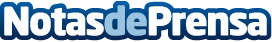 Expomaquinaria IRC SL,  Especializados en Cocina Industrial y ExtracciónExpomaquinaria presenta sus nuevos desarrollos en Extracción para 2020, entre los nuevos modelos destacan las campanas de bajo perfil con 260 mm de altura, las campanas de gran capacidad con doble línea de filtros y nuevas mejoras en los equipos de filtración para campanas extractoras industriales sin salida de humos. 
Entre estos nuevos productos destaca la adición a su catálogo de los techos filtrantes de GIF Active Vent. la firma Alemana mas prestigiosa en este tipo de extraccionesDatos de contacto:Expomaquinaria IRC SLCL. Caravis 48 - 50197 - Zaragoza976 02 88 88Nota de prensa publicada en: https://www.notasdeprensa.es/expomaquinaria-irc-sl-especializados-en-cocina Categorias: Bricolaje Franquicias Restauración Construcción y Materiales http://www.notasdeprensa.es